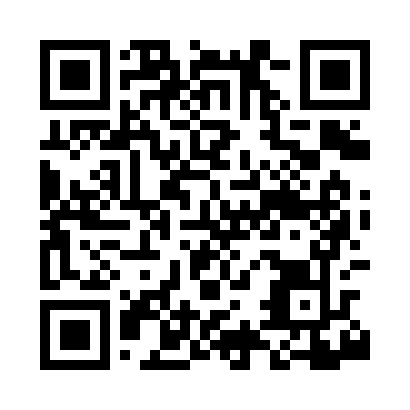 Prayer times for Narrows Creek, Missouri, USAMon 1 Jul 2024 - Wed 31 Jul 2024High Latitude Method: Angle Based RulePrayer Calculation Method: Islamic Society of North AmericaAsar Calculation Method: ShafiPrayer times provided by https://www.salahtimes.comDateDayFajrSunriseDhuhrAsrMaghribIsha1Mon4:105:461:145:118:4110:172Tue4:115:471:145:128:4110:173Wed4:115:471:145:128:4110:164Thu4:125:481:145:128:4110:165Fri4:135:481:145:128:4010:166Sat4:145:491:155:128:4010:157Sun4:155:491:155:128:4010:148Mon4:165:501:155:128:4010:149Tue4:165:511:155:128:3910:1310Wed4:175:511:155:128:3910:1311Thu4:185:521:155:128:3810:1212Fri4:195:531:155:128:3810:1113Sat4:205:531:165:128:3710:1014Sun4:215:541:165:128:3710:0915Mon4:225:551:165:128:3610:0916Tue4:245:561:165:128:3610:0817Wed4:255:571:165:128:3510:0718Thu4:265:571:165:128:3410:0619Fri4:275:581:165:128:3410:0520Sat4:285:591:165:128:3310:0421Sun4:296:001:165:128:3210:0222Mon4:306:011:165:118:3110:0123Tue4:326:011:165:118:3110:0024Wed4:336:021:165:118:309:5925Thu4:346:031:165:118:299:5826Fri4:356:041:165:118:289:5627Sat4:376:051:165:108:279:5528Sun4:386:061:165:108:269:5429Mon4:396:071:165:108:259:5330Tue4:406:081:165:108:249:5131Wed4:426:091:165:098:239:50